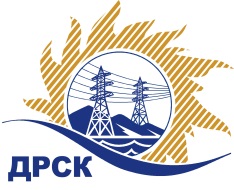 Акционерное Общество«Дальневосточная распределительная сетевая  компания»Протокол № 203/МР-ВПзаседания закупочной комиссии по выбору победителя по открытому электронному запросу цен на право заключения договора на поставку: «Микропроцессорные устройства» закупка 88 раздел 1.2, 2.2.2.  ГКПЗ 2016 г.СПОСОБ И ПРЕДМЕТ ЗАКУПКИ: Открытый запрос цен  на право заключения Договора на поставку: Закупка 88  «Микропроцессорные устройства»ПРИСУТСТВОВАЛИ: члены постоянно действующей Закупочной комиссии АО «ДРСК»  2-го уровня.ВОПРОСЫ, ВЫНОСИМЫЕ НА РАССМОТРЕНИЕ ЗАКУПОЧНОЙ КОМИССИИ: О  рассмотрении результатов оценки заявок Участников.Об отклонении заявок  участников закупкиО признании заявок соответствующими условиям Документации о закупкеОб итоговой ранжировке заявокО выборе победителя запроса цен.РЕШИЛИ:По вопросу № 1Признать объем полученной информации достаточным для принятия решения.Принять цены, полученные на процедуре вскрытия конвертов с заявками участников.По вопросу № 2 Отклонить заявки Участников ООО "НПП Бреслер" (428000, г. Чебоксары, ул. Афанасьева, д.13 ), ЗАО "СЭА" (428000, Россия, Чувашская Республика, г. Чебоксары, пр. И.Яковлева, д.3),  ООО "РА-ЭЛЕКТРО" (123181, Россия, г. Москва, Неманский пр-д, д. 4, корп. 2, оф. 26), ООО "ПРОМИС" (428015, ЧР, г.Чебоксары, Московский проспект, д.17, стр.1, оф.14) от дальнейшего рассмотрения на основании п.2.1.6.2. , 3.2.13 Документации о закупке. По вопросу № 3 Признать заявки ООО "ДВЭС" (680018, Хабаровский край, г. Хабаровск, ул. Руднева, д. 71 А), ООО "ЭЛЕКТРОНПРИБОР" (Россия, 141191, Московская область, г. Фрязино, ул. Барские пруды, д. 1 офис 4), ООО "АБРИКОМ" (141195, Россия, Московская облю, г. Фрязино, ул. Полевая, д. 6) соответствующими условиям Документации о закупке и принять их к дальнейшему рассмотрению.По вопросу 4  Утвердить итоговую ранжировку заявок:По вопросу 5 Признать победителем закупки 88  «Микропроцессорные устройства» участника, занявшего первое место в итоговой ранжировке по степени предпочтительности для заказчика: ООО "ДВЭС" (680018, Хабаровский край, г. Хабаровск, ул. Руднева, д. 71 А) на условиях:  Цена: 1 313 000,00  руб.  цена без учета НДС (1 549 340,00 руб. с учетом НДС). Срок поставки: с момента подписания  договора  до  31.03.2016 г.    Условия оплаты: В течение 30 календарных дней с момента поставки продукции на склад грузополучателя.  Гарантийный срок: 36 месяцев с момента ввода в эксплуатацию. Предложение  имеет правовой статус оферты и действует до 22 марта 2016 г.Ирдуганова И.Н.397-147irduganova-in@drsk.ru Благовещенск  ООС№ 31503049486«04 » февраля 2016№Наименование участника и его адресЦена заявки на участие в запросе цен1ООО "НПП Бреслер" (428000, г. Чебоксары, ул. Афанасьева, д.13 )Предложение: подано 18.12.2015 в 11:13
Цена: 1 539 900,00 руб. (цена без НДС: 1 305 000,00 руб.)2ООО "ДВЭС" (680018, Хабаровский край, г. Хабаровск, ул. Руднева, д. 71 А)Предложение, подано 18.12.2015 в 10:53
Цена: 1 549 340,00 руб. (цена без НДС: 1 313 000,00 руб.)3ООО "ЭЛЕКТРОНПРИБОР" (Россия, 141191, Московская область, г. Фрязино, ул. Барские пруды, д. 1 офис 4)Предложение: подано 18.12.2015 в 10:52
Цена: 1 550 520,00 руб. (цена без НДС: 1 314 000,00 руб.)4ООО "АБРИКОМ" (141195, Россия, Московская облю, г. Фрязино, ул. Полевая, д. 6)Предложение: подано 18.12.2015 в 09:29
Цена: 1 614 830,00 руб. (цена без НДС: 1 368 500,00 руб.)5ЗАО "СЭА" (428000, Россия, Чувашская Республика, г. Чебоксары, пр. И.Яковлева, д.3)Предложение, подано 18.12.2015 в 09:05
Цена: 1 655 540,00 руб. (цена без НДС: 1 403 000,00 руб.)6ООО "РА-ЭЛЕКТРО" (123181, Россия, г. Москва, Неманский пр-д, д. 4, корп. 2, оф. 26)Предложение, подано 17.12.2015 в 11:57
Цена: 1 655 776,00 руб. (цена без НДС: 1 403 200,00 руб.)7ООО "ПРОМИС" (428015, ЧР, г.Чебоксары, Московский проспект, д.17, стр.1, оф.14)Предложение, подано 17.12.2015 в 15:50
Цена: 1 655 776,00 руб. (цена без НДС: 1 403 200,00 руб.)Основания для отклоненияООО "НПП Бреслер" (428000, г. Чебоксары, ул. Афанасьева, д.13 )На фильтры питания СФ-1 нет технического описания, что не соответствует п.5.3 технического задания.Габариты блоков питания БПНТ-4 285х209х155мм, указаны на стр.2 файла «15 4414 БПНТ-4» в предложении Участника. Данные габариты не соответствуют требуемым по ширине на 55мм, указанным в файле тз1 п.4  стр.2  на закупку Орион-БПК-2 (290х230х100мм).Ёмкость накопительного конденсатора блоков питания БПНТ-4 составляет 100мкФ, указана в пункте «Особенности» на стр.1 файла «15 4414 БПНТ-4» в предложении Участника. Это не соответствуют требуемой ёмкости, указанной в файле тз1 п.4  стр.1 на закупку Орион-БПК-2 (660мкФ).ЗАО "СЭА" (428000, Россия, Чувашская Республика, г. Чебоксары, пр. И.Яковлева, д.3)Превышение плановой стоимости закупки,  что не соответствует требованиям п. 2.1.6.2.  Документации о закупке в котором установлено следующее требование: Организатор запроса цен вправе отклонить Предложение участника только на том основании, что предложенная Участником запроса цен цена превышает установленную начальную (максимальную) цену договора (цену лота).ООО "РА-ЭЛЕКТРО" (123181, Россия, г. Москва, Неманский пр-д, д. 4, корп. 2, оф. 26)Превышение плановой стоимости закупки,  что не соответствует требованиям п. 2.1.6.2.  Документации о закупке в котором установлено следующее требование: Организатор запроса цен вправе отклонить Предложение участника только на том основании, что предложенная Участником запроса цен цена превышает установленную начальную (максимальную) цену договора (цену лота).ООО "ПРОМИС" (428015, ЧР, г.Чебоксары, Московский проспект, д.17, стр.1, оф.14)Превышение плановой стоимости закупки,  что не соответствует требованиям п. 2.1.6.2.  Документации о закупке в котором установлено следующее требование: Организатор запроса цен вправе отклонить Предложение участника только на том основании, что предложенная Участником запроса цен цена превышает установленную начальную (максимальную) цену договора (цену лота).Место в предварительной ранжировкеНаименование участника и его адресЦена заявки на участие в запросе цен (цена без НДС, руб.)1 местоООО "ДВЭС" (680018, Хабаровский край, г. Хабаровск, ул. Руднева, д. 71 А)1 313 000,002 местоООО "ЭЛЕКТРОНПРИБОР" (Россия, 141191, Московская область, г. Фрязино, ул. Барские пруды, д. 1 офис 4)1 314 000,003 местоООО "АБРИКОМ" (141195, Россия, Московская облю, г. Фрязино, ул. Полевая, д. 6)1 368 500,00Ответственный секретарь Закупочной комиссии: Елисеева М.Г. _____________________________